ВНИМАНИЮ ЖИТЕЛЕЙ СУРГУТСКОГО РАЙОНА!                             Государственные информационные ресурсы!Для повышения уровня своей правовой грамотности в сфере защиты прав потребителей вы можете использовать информацию, размещенную на следующих государственных информационных ресурсах:содержит актуальную информацию в области защиты прав потребителей, представляющую интерес для широкого круга потребителей, в том числе памятки и алгоритмы действий потребителей при возникновении спорных ситуаций, ответы на часто задаваемые вопросы, типовые образцы претензий и исковых заявлений, материалы судебной практики, сведения о продукции, не соответствующей обязательным требованиям. содержит большой объем информации для потребителей жилищно-коммунальных услуг, в том числе об изменениях законодательства в сфере жилищно-коммунального хозяйства, тарифах, льготах и субсидиях, предоставляет потребителям возможность внесения показаний индивидуальных приборов учета коммунальных ресурсов, оплаты за жилищно-коммунальные услуги, получения сведений о многоквартирном доме, управляющей организации, договоре управления многоквартирным домом, решениях общих собраний, направления обращений и жалоб исполнителям жилищно-коммунальных услуг и в органы власти, принятие участия в совместных электронных голосованиях и обсуждения вопросов и проблем с соседями по дому на форуме.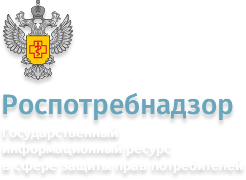 - государственный информационный ресурс в сфере защиты прав потребителей (http://zpp.rospotrebnadzor.ru).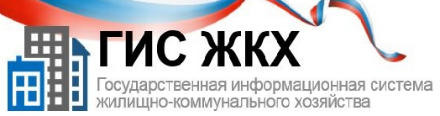 - государственная информационная система жилищно-коммунального хозяйства (https://dom.gosuslugi.ru)